Hội nghị công bố quyết định bổ nhiệm lại chức danh Phó hiệu trưởng trường Mầm non Tuổi Hoa.Sáng ngày 14/08/2023, tại trường Mầm non Tuổi Hoa đã diễn ra Hội nghị công bố quyết định bổ nhiệm lại chức danh Phó hiệu trưởng trường Mầm non Tuổi Hoa. Tham dự Hội nghị có đồng chí Nguyễn Thị Thu Hằng - Quận ủy viên, trưởng phòng nội vụ Quận Long Biên, đồng chí Dương Kiều Ngọc Loan - Phó phòng nội vụ Quận Long Biên, đồng chí Nguyễn Thị Thu – Đại diện phòng GD&ĐT Quận Long Biên. Về phía nhà trường có các đồng chí trong Ban liên tịch, các đồng chí tổ trưởng trường mầm non Tuổi Hoa.Tại Hội nghị, đồng chí Nguyễn Thị Thu Hằng - Trưởng phòng nội vụ đã trao quyết định bổ nhiệm lại chức danh Phó hiệu trưởng trường mầm non Tuổi Hoa cho đồng chí Nguyễn Thị Phương HoaPhát biểu tại Hội nghị trao quyết định bổ nhiệm lại, đồng chí Nguyễn Thị Phương Hoa nhận nhiệm vụ và tiếp thu các ý kiến chỉ đạo của đồng chí Trưởng phòng Nội Vụ và hứa sẽ tiếp tục phát huy những thành tích đã đạt được trong thời gian vừa qua. Tiếp nối và lan tỏa truyền thống đoàn kết đến các thế hệ giáo viên nhà trường, xây dựng nhà trường ngày một vững mạnh, phát triển.Kính chúc các đồng chí dồi dào sức khoẻ, tràn đầy nhiệt huyết, hoàn thành xuất sắc mọi nhiệm vụ được giao và luôn vững tay chèo, lãnh đạo Trường mầm non Tuổi Hoa ngày càng phát triển thành công hơn nữa. Sau đây là một số hình ảnh của hội nghị: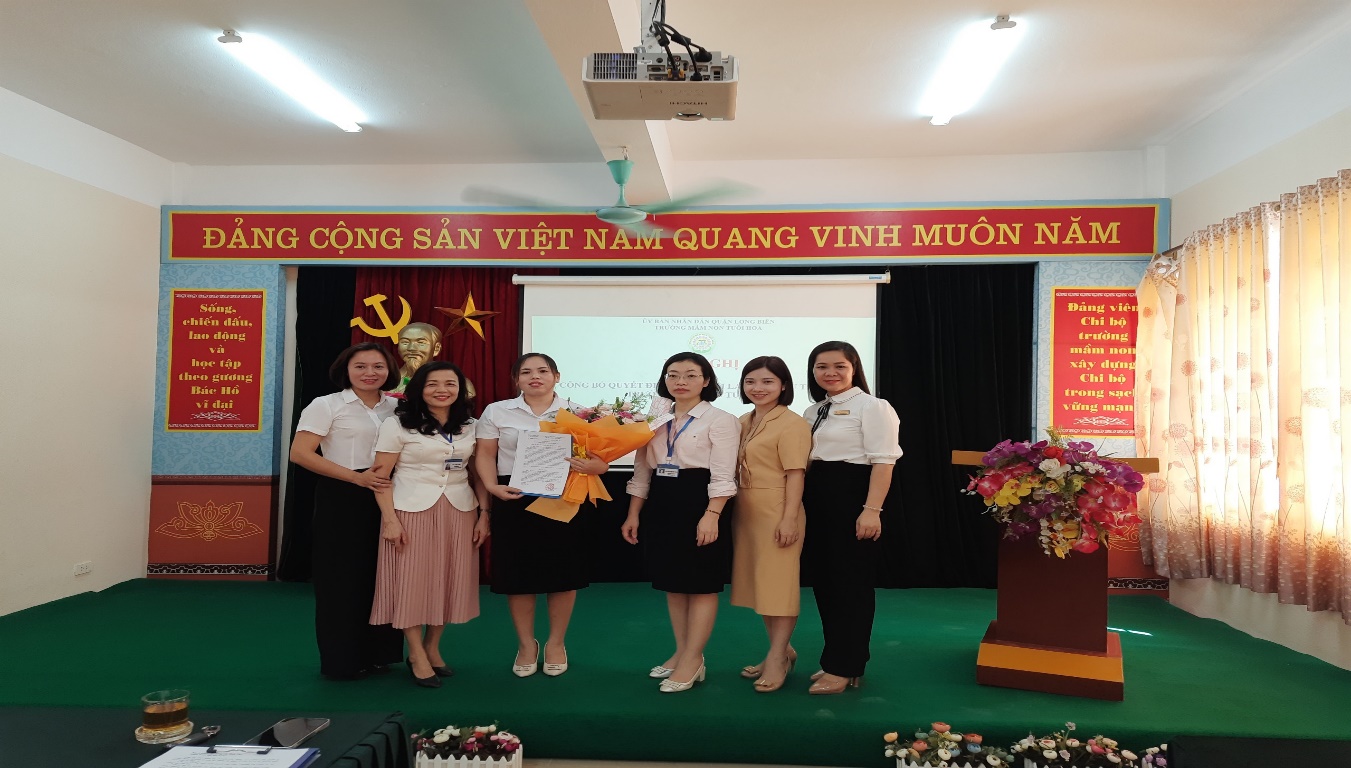 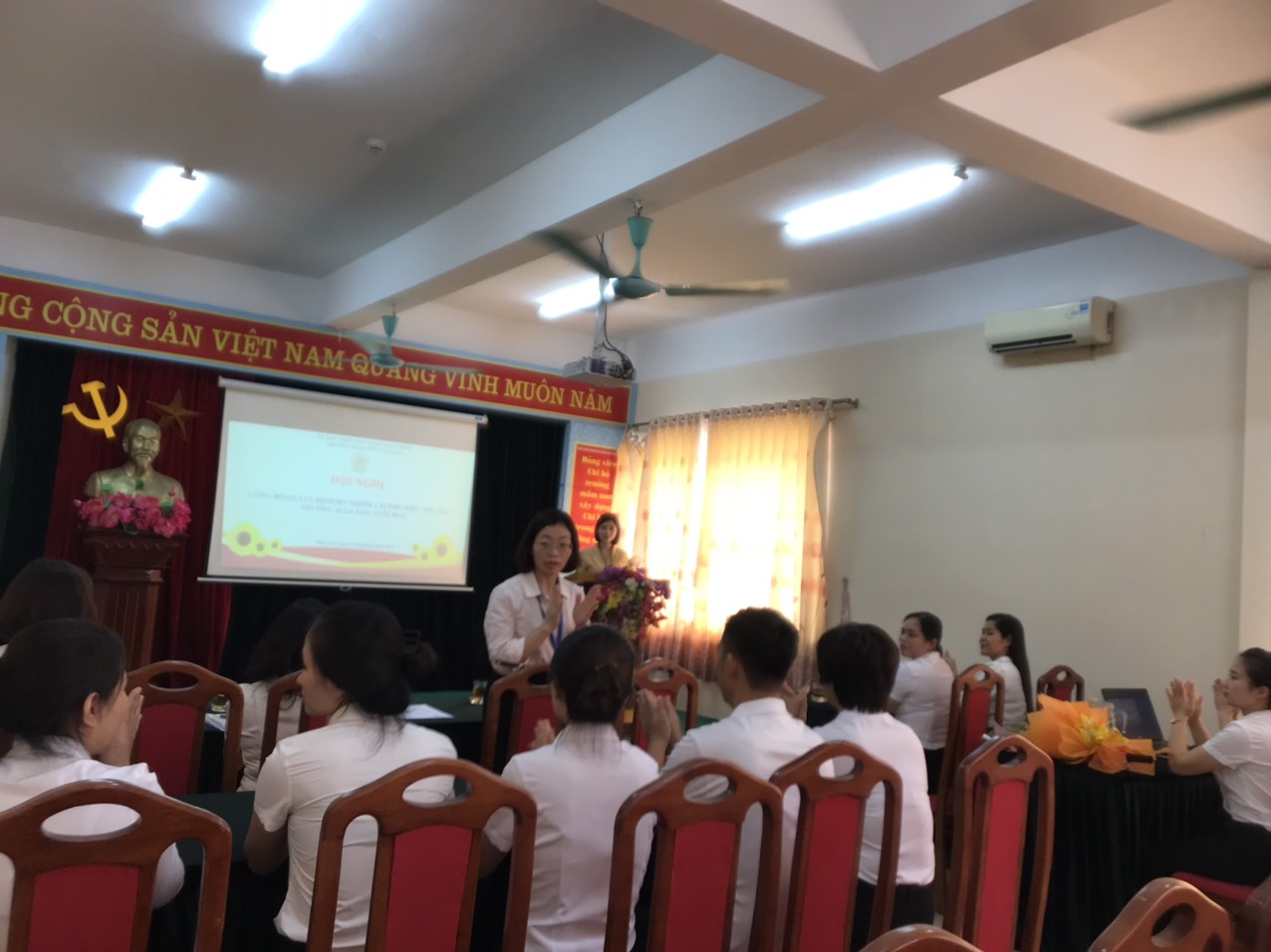 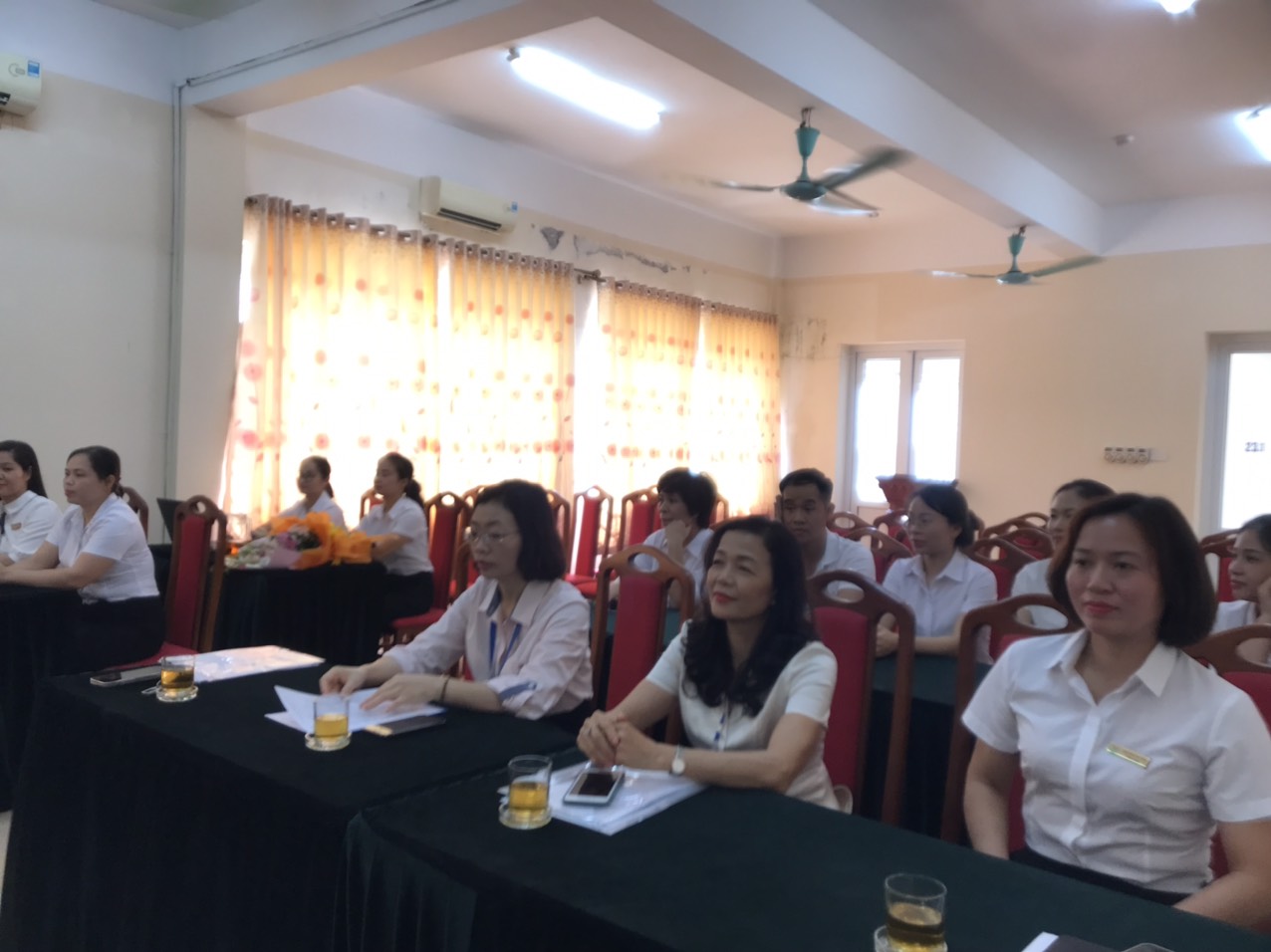 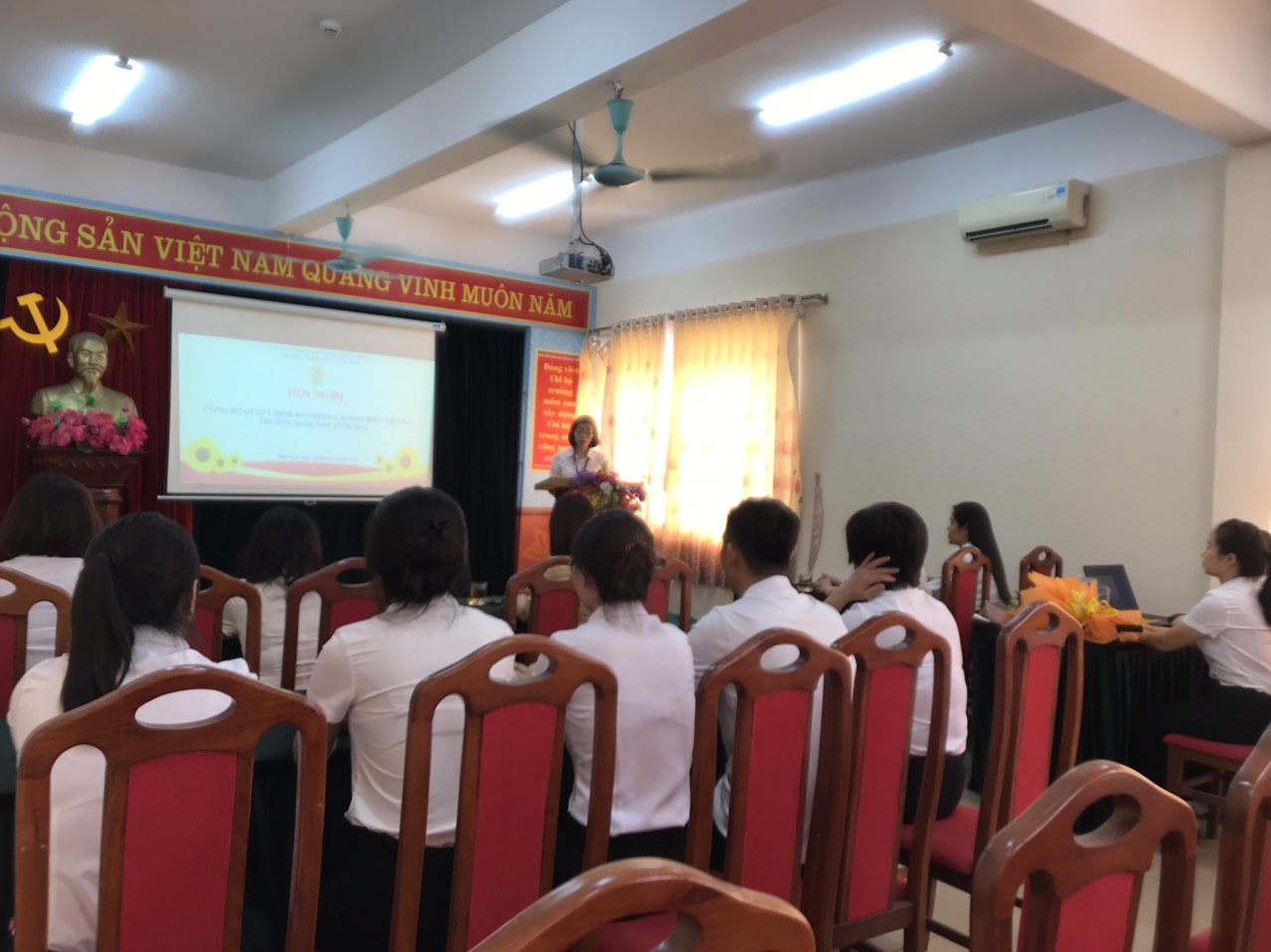 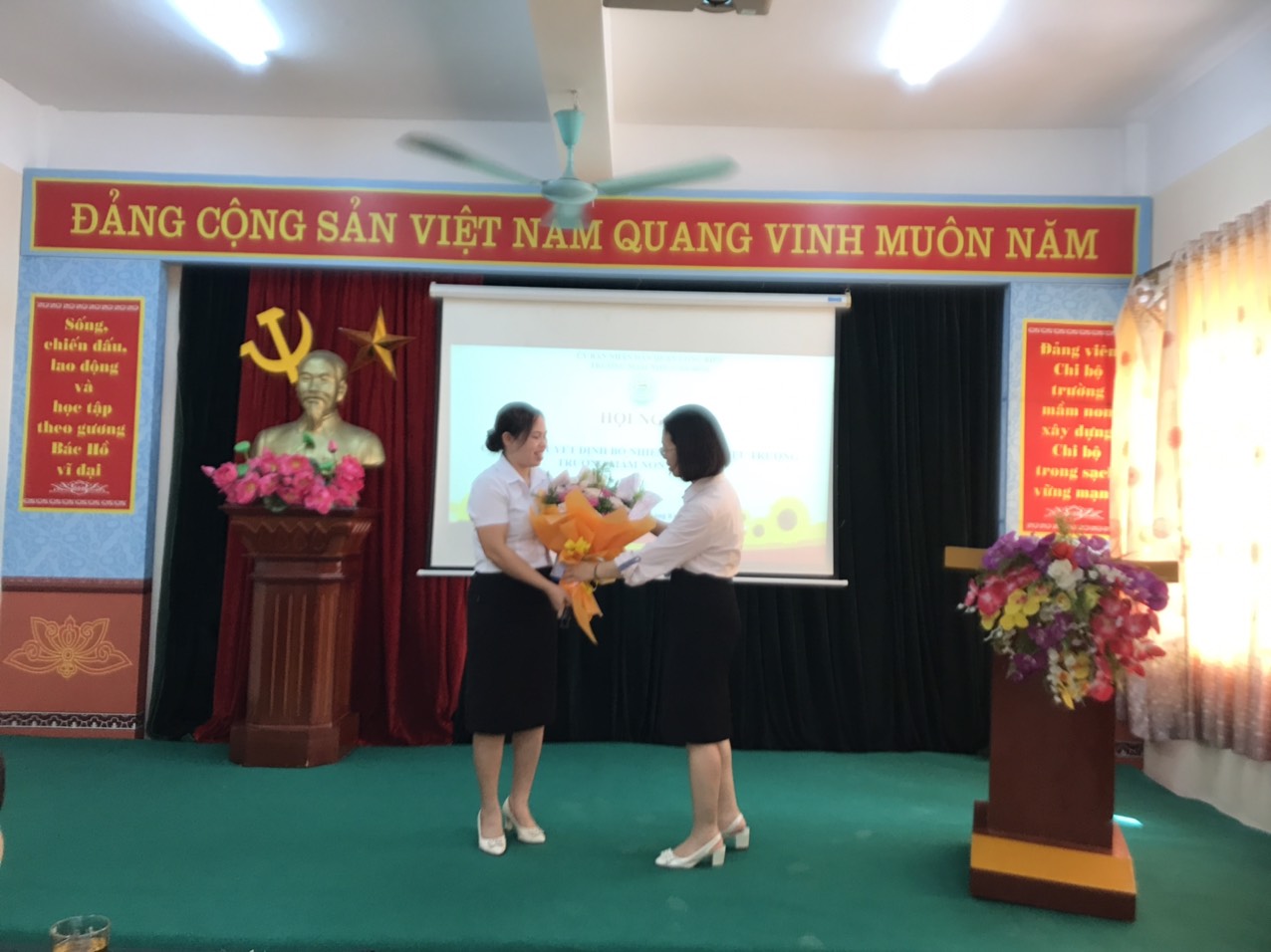 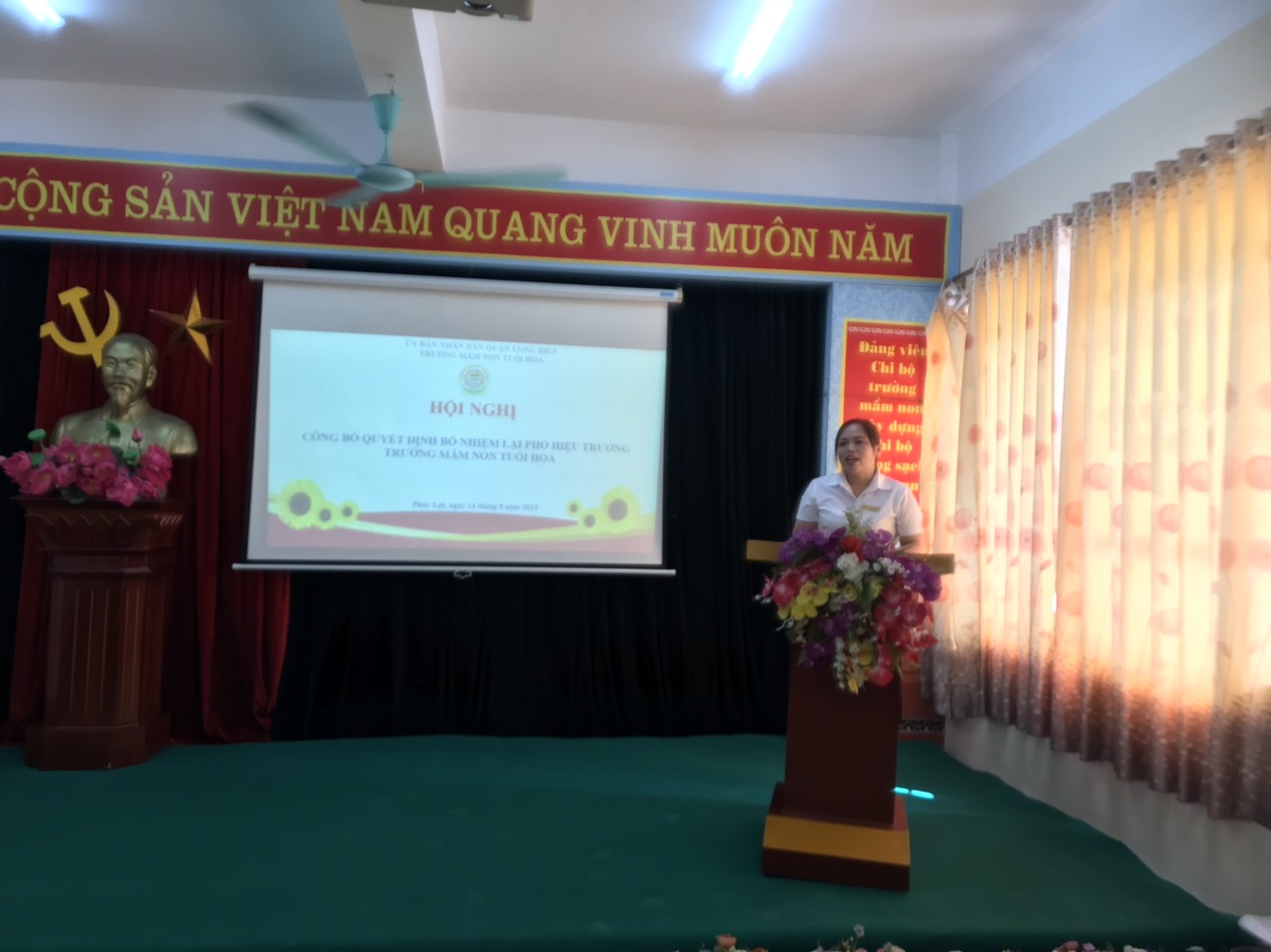 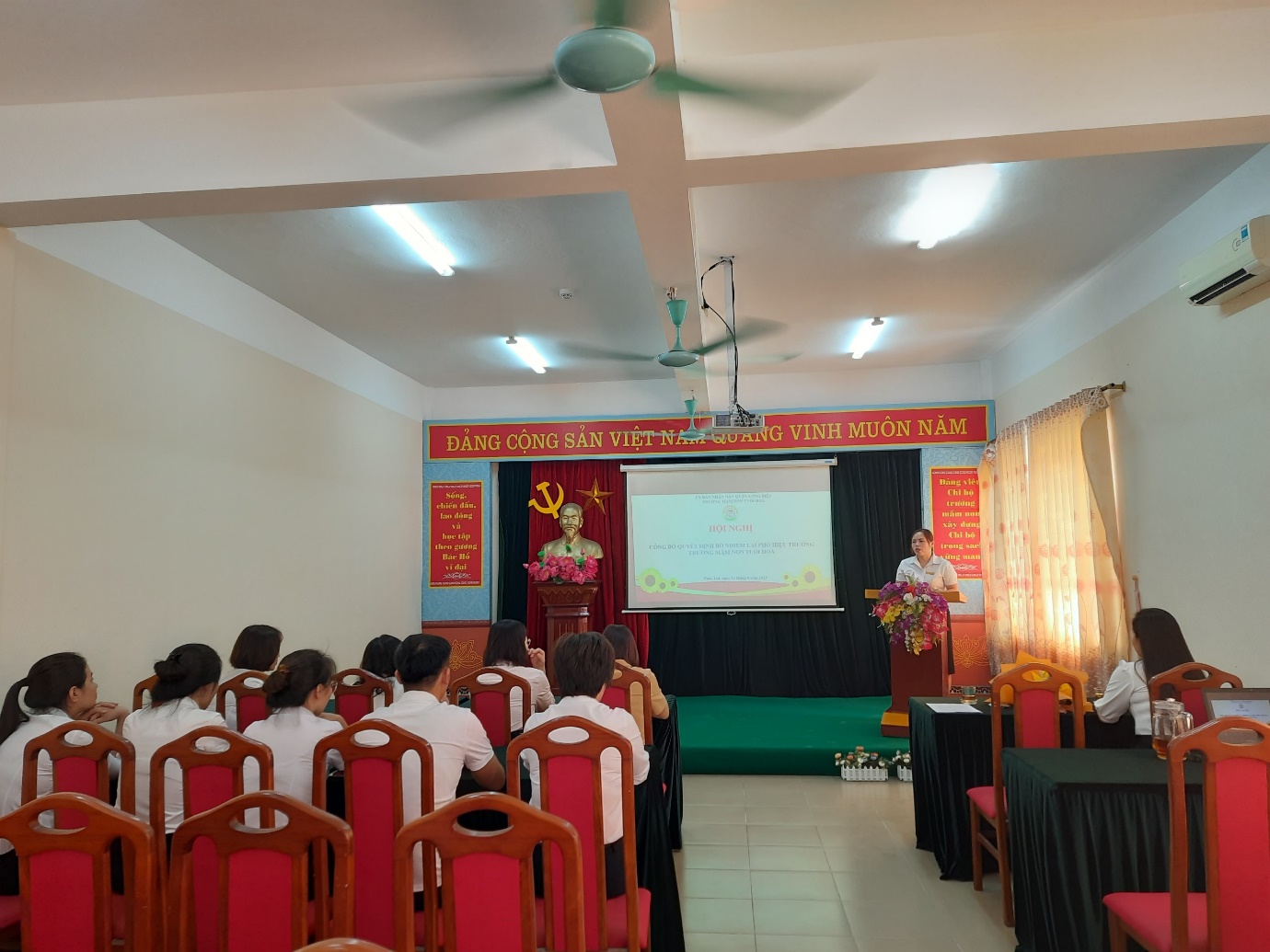 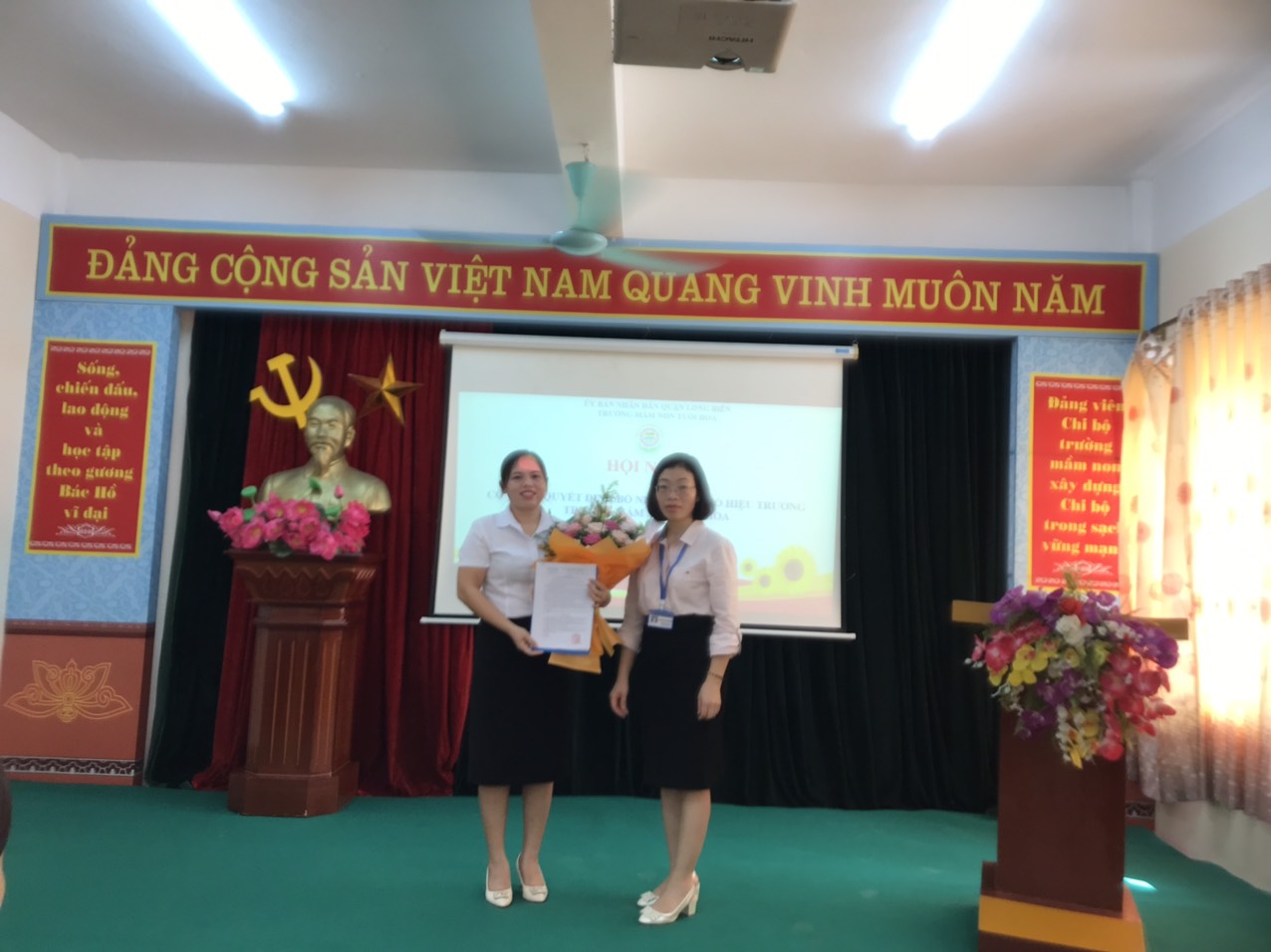 